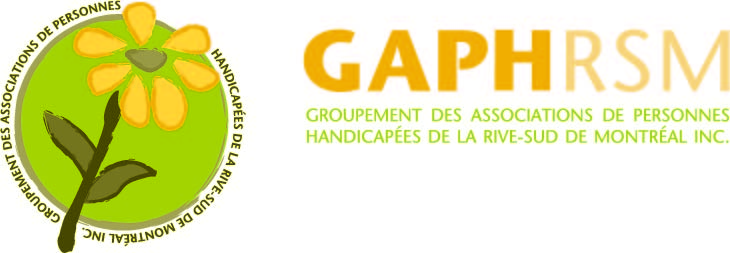 RAPPORT D’ACTIVITÉS2015-2016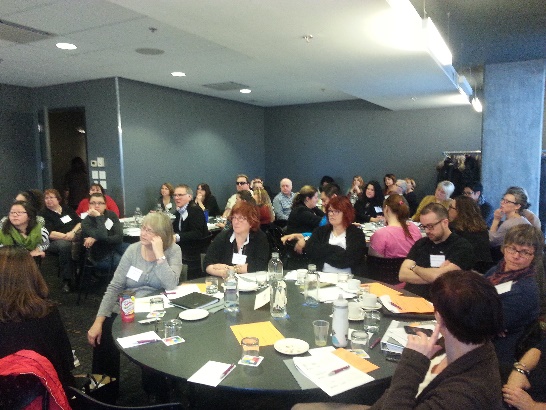 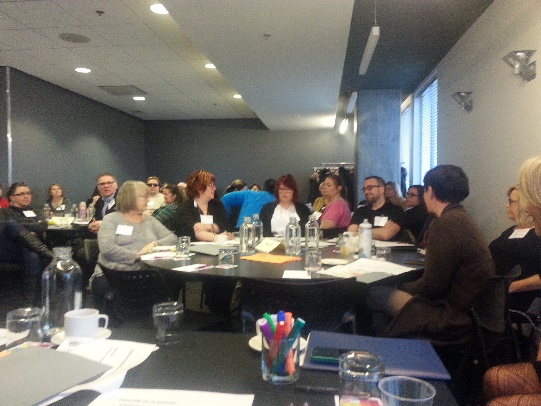 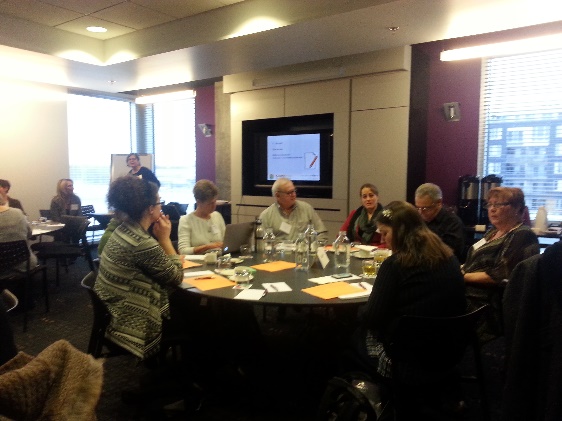 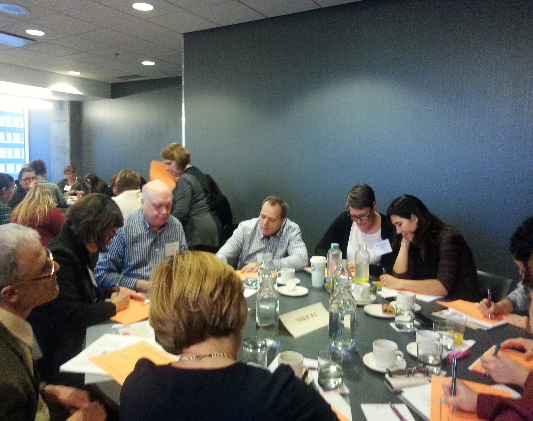 (Quatre photos qui représentent les groupes lors de la formation du 3 février)S’unir pour agirTABLE DES MATIÈRES                                                                                                                        PageMot de la présidente et de la directrice ----------------------------------------------------5Conseil d’administration -----------------------------------------------------------------------6Territoire, mission, objectifs--------------------------------------------------------------------7Membre actif--- -----------------------------------------------------------------------------------8Membre soutien ----------------------------------------------------------------------------------9Vie associative du GVie associative du G----------------------------------------------------------------11Comité des enjeux municipaux---------------------------------------------------------------12Comité de soutien à la famille et à la personne-------------------------------------------13Formations------------------------------------------------------------------------------------------14Communication /information à nos membres----------------------------------------------14Activités de sensibilisation----------------------------------------------------------------------16Médias-----------------------------------------------------------------------------------------------17Consultations---------------------------------------------------------------------------------------18Soutien aux membres et participation à leurs activités ---------------------------------19Actions politiques et mobilisations-------------------------------------------------------------20Au local et sous régionalPlan d'actions des villes à l'égard des personnes handicapées ----------------------22Transport collectif  --------------------------------------------------------------------------------24Table de concertation des associations des personnes handicapées du Haut-Richelieu Rouville--------------------------------------------------------------------------25Table de concertation des personnes handicapées de la Rive-Sud------------------25Table de concertation des organismes de personnes handicapées du Richelieu Yamaska  territoire des Patriotes---------------------------------------------------------------27Au régionalPartenaires de la santé et des services sociaux-------------------------------------------- 29CISSS Montérégie-----------------------------------------------------------------------------------30OPHQ---------------------------------------------------------------------------------------------------31Comité pour l'intégration des enfants handicapés en service de garde de la Montérégie---------------------------------------------------------------------------------------------31Table régionale pour l’intégration et le maintien en emploi des personnes Handicapées de la Montérégie-------------------------------------------------------------------31Partenaires du milieu associatifTable régionale des organismes communautaires Montérégie--------------------------33Table des organismes volontaires d’éducation populaire de la Montérégie----------33Service d’aide en emploi et de placement en entreprises --------------------------------33Kéroul---------------------------------------------------------------------------------------------------33Partenaires du milieu associatif au nationalAlliance québécoise des regroupements régionaux pour l'intégration des personnes Handicapées-------------------------------------------------------------------------------------------34Gestion interneGroupement des associations de personnes handicapées de la R-Sud de Mtl------36AnnexeComposition des comités et leurs rôles---------------------------------------------------------37MOT DE VOTRE PRÉSIDENTE ET DE VOTRE DIRECTRICEChers membres,Au cours de l’année 2015-2016, à travers ses nombreuses actions, votre regroupement a su accomplir son mandat de promotion, de défense des droits, d’éducation populaire, de concertation, de représentations tant au niveau local, régional que national .Nous pouvons donc affirmer que le GAPHRM a atteint ses objectifs. Cependant, cela n’aurait pas été possible sans le support constant des membres du conseil d’administration et de l’étroite collaboration des organismes membres.Le GAPHRSM est fier et se réjouit du dynamisme de sa vie associative et du réel sentiment d’appartenance de ses membres. Soulignons ici l’implication de plusieurs organismes aux comités internes et la participation nombreuse et assidue de tous ses membres aux journées d’échanges et aux formations offertes par le regroupement. Certes, le contexte économique et politique de 2015-16 ne fut pas des plus facile. Nous ne pouvons passer sous silence les mesures d’austérité imposées, leurs impacts importants et négatifs à l’accès et de la dispensation des services publics. L’austérité a privé et privera la population de services importants. L’austérité étouffe particulièrement les personnes handicapées et les familles qui sont à bout de souffle. L’austérité est une vision économique et financière qui génère de grands bouleversements et favorise un glissement réel des services publics vers le privé et la tarification.Les compressions, les coupures, la transformation, la réorganisation dans les services publics touchent inévitablement notre secteur  par les choix que les ministères et organismes publics font et devront faire pour rencontrer les objectifs d’optimisation imposés par le gouvernement actuel. Toutes ces réformes amènent ailleurs les décideurs et font en sorte que les préoccupations pour l’amélioration des services et la réponse aux besoins des personnes et des familles passent au second plan.Peut-on convaincre le gouvernement actuel avec de bons arguments et bâtir un rapport de force efficace et efficient? Pour répliquer au gouvernement, il faut répondre à deux questions : qui profite de l’austérité ?...Qui pâtit de l’austérité ? Sachant que les défis seront nombreux, il s’avère primordial que nous puissions jumeler nos efforts et travailler en étroite collaboration pour faire reconnaître les droits et les besoins des personnes handicapées que nous représentons. Dans son plan d’action 2016-2017, le GAPHRSM vous offre les outils et les opportunités afin de rayonner davantage et d’accentuer les interventions politiques. Ensembles, nous devons redoubler nos forces et mener bataille pour que les services sociaux soient maintenus et bonifiés. 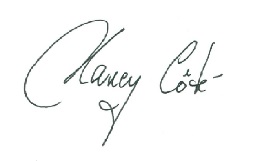                                          Pauline CoutureNancy Côté, présidente                                                        Pauline Couture, directriceLE CONSEIL D’ADMINISTRATIONLe conseil d’administration est composé de sept administrateurs élus parmi les membres actifs. Au cours de l’année 2015-2016, les membres du conseil d’administration se sont réunis à cinq  (5) reprises. Le conseil d’administration est formé de :Madame     		PrésidenteMonsieur  		Vice-président Monsieur Martin Morin                TrésorierMadame Sylvie Bédard    	SecrétaireMadame  	AdministratriceMadame Jocelyne Fredette   	AdministratriceMadame Christiane Lerhe*	AdministratriceMadame Diane Malo **               Administratrice  *Madame Lerhe a quitté en cours de mandat** Madame Malo fut cooptée par le CA le 31-03-16TERRITOIRE :Le territoire de la corporation correspond aux sous-régions de Longueuil (MRC Champlain et Lajemmerais), Saint-Jean-sur-Richelieu (MRC Le Haut-Richelieu, la Vallée-du-Richelieu et Rouville) et Châteauguay (MRC Roussillon et Les Jardins-de-Napierville).MISSION :Le Groupement des associations de personnes handicapées de la Rive-Sud de Montréal Inc. est un organisme à but non lucratif voué à la défense collective des droits et à la promotion des intérêts des personnes handicapées.OBJECTIFS :Regrouper les associations de personnes handicapées et de parents de personnes handicapées qui visent l'intégration globale de la personne handicapée;Défendre auprès des organismes publics et parapublics les droits et intérêts des personnes handicapées;Revendiquer auprès des organismes publics et parapublics des services répondant adéquatement aux besoins des personnes handicapées;Jouer un rôle de surveillance à l'égard de toute action ou intervention susceptible de perpétuer des préjugés défavorables à l'égard de la personne handicapée;Fournir aux associations membres de l'information pertinente sur la situation des personnes handicapées en ce qui a trait aux ressources existantes;Favoriser la communication entre les associations membres;Apporter un soutien technique et professionnel aux associations membres.LES MEMBRES du GAPHRSM 2015 - 2016Membre actif :Tout organisme communautaire autonome incorporé qui a un mandat de promouvoir et de défendre les droits et intérêts des personnes handicapées, de leur famille et de leurs proches et ayant ses activités principales sur le territoire de la corporation.AIDI 		Action intégration en déficience intellectuelle;AILIA		Association d’informations en logements et immeubles adaptés;ALPHA	Association locale des personnes handicapées de Chambly et de la Région Richelieu;		Association de la paralysie cérébrale du Québec, section 	Montérégie;APAUSE	Association pour l’accessibilité universelle, le soutien et                        l’engagement;                               APED 	            Association de parents de l'enfance en difficulté;	Association des parents et handicapés de la Rive-Sud métropolitaine;APHRSO	Association des personnes handicapées de la Rive-Sud-Ouest;APHVR	Association des personnes handicapées de la Vallée-du-Richelieu;AUTISME MONTÉRÉGIE ;     	            Association de la Rive-Sud pour la déficience intellectuelle;ASPRS	Association de la sclérose en plaques Rive-Sud;AUTAL	Association des usagers du transport adapté de Longueuil;CCAL             Conseil canadien des aveugles de Longueuil;Contact’L        Comité des femmes handicapées de Varennes ;MAD		Mouvement action découverte;PCC   	            Parrainage civique Champlain;PCVR	  	Parrainage civique de la Vallée du Richelieu;PCHR   	Parrainage civique du Haut-Richelieu;  	Regroupement des aveugles et amblyopes du Montréal métropolitain;RÉPIT-TED-AUTISME MONTÉRÉGIE;SCSP             Société canadienne de la sclérose en plaques, section Montérégie;SLPHA           Société Luçoise des personnes handicapées actives; AQDM            Association québécoise de la dysphasie Montérégie.Membre soutien :Tout organisme à but non lucratif, ou tout autre établissement public ou parapublic offrant des services aux personnes handicapées du territoire.Les associations métropolitaines ou nationales qui œuvrent sur le territoire du regroupement qui peuvent démontrer leur implication soutenue.CU-CMR	Comité des usagers du centre Montérégien de réadaptation;VAM		Vie autonome Montérégie; 	Moelle épinière et motricité Québec;ÉLODI            Centre éducatif et de loisirs en déficience intellectuelle.Vie associative du GAPHRSM_________________________________________________________________________Axe d'interventionActivités : mobilisation sociale – action politique – éducation populaire – sensibilisation– concertation– représentation – concertation - promotion – défense des droits– vie démocratique_________________________________________________________________________Objectifs poursuivis :Maintenir le lien et le sentiment d'appartenanceFavoriser les échanges entre les membresSoutenir et outiller les membres dans leur fonctionApporter un support aux membresDiffuser et échanger de l'informationMobiliser les membres autour des dossiersL’AGA  du GAPHRSM en juin  201520 associations sur 28 sont représentées soit 25 participants en plus de 2 invités et la direction du GAPHRSM pour un total de 28 personnes.Les comités internes du GAPHRSM Les comités relèvent du CA du GAPHRSM.Chacun des comités a pour mandat :De connaitre les enjeux dans leur ensemble ; connaitre la situation sur le terrain, connaitre les demandes des personnes et des familles en cohérence avec les lois, les règles et le sens commun en vue d’établir un meilleur rapport de force dans nos représentations.De faire des constats sur les enjeux, d’établir des consensus; de connaitre l’encadrement juridique; de partager  une vision commune; d’avoir un langage commun afin de porter des actions communes.De définir les priorités et les plans d’actions par secteurs, en fonction de la réalité, de l’actualité et de l’importance de l’enjeu sur l’accessibilité, la continuité, la qualité des services publics et parapublics aux personnes handicapées et à leur famille.Activités de mobilisation qui impliquent la participation des organismes membres du GAPHRSM Réalisations 2015-2016Rencontre d’échanges En juin 2015, excellente participation des membres, rencontre très dynamique.20 associations représentées, 26 participants incluant la permanence du GAPHRSM.Les membres se sont approprié la plateforme des enjeux municipaux et validé leur intérêt à poursuivre les démarches locales.Présentation des résultats de l’expérimentation du questionnaire sondage soutien à la famille et soutien à la personne.Les membres présents sont unanimes pour se l’approprier. Il est décidé de privilégier le sondage comme outil aux membres et non un outil uniquement pour le GAPHRSM.Tous reconnaissent son utilité et la nécessité dans le contexte actuel, les bienfaits et les impacts pour l’organisme de base et ses membres, pour orienter leurs services futurs, connaitre la situation de leurs membres et augmenter la crédibilité de nos revendications et crédibilité de l’organisme.Tous les membres sont informés au cours de l’année des avancés des  travaux des comités par voie de courriel et sur la section réservée aux membres de notre site web qui contient tous les documents de références et les comptes rendus des travaux des comités.Les orientations et les positions prises aux  comités sont transportées sur les tables de concertation, les différents comités de partenaires sur tout le territoire et où interviennent les représentants des associations et la permanence du GAPHRSM (local, régional et national).Comité enjeux municipauxLa tenue de trois rencontres en cours d’annéeComposition :AILIA, APAUSE, APED, APHRSM, APHRSO, APHVR, AUTAL, AUTISME MONTÉRÉGIECONTACT’L, MAD, PCVR, RAAMM, SCSP, GAPHRSM.Le sous-comité chargé de l’organisation de l’évènement accessibilité universelle et action municipale s’est rencontré à trois reprises.Composition :AILIA, APHRSO, RAAMM, SOCIÉTÉ LOGIQUE, GAPHRSMObjectifs poursuivis en 2015-2016Relancer les villes en suivi au dépôt de notre plateforme qui vise la promotion de l’accessibilité universelle et la participation citoyenne.Effectuer le suivi et personnaliser les actions par secteurs pour soutenir les organismes dans leurs représentations.Poursuivre l’offre des ateliers de sensibilisations aux municipalités et AOT.Connaître l’état de situation en transport, en loisir et en habitation dans chaque secteur du territoire du GAPHRSM.Actions réalisées 2015-2016La permanence du GAPHRSM assure la coordination, la préparation et l’animation des rencontres et rend compte au CA.Très bonne participation et représentation : quatorze (14) organismes différents, toutes déficiences, répartis sur tout le territoire du GAPHRSM.Relance auprès des 17 municipalités pour la promotion de notre plateforme de revendications dans le cadre de la semaine québécoise des personnes handicapées 2015.Les membres documentent la situation localement et représentent localement les revendications de notre plateforme.Chaque organisme donne un compte-rendu des plans d’action des villes, du transport et du loisir par territoire. État de situation connue sur tout le territoire.Le GAPHRSM a tenu des ateliers de sensibilisation dans deux municipalités (voir p.15)  Création d’un sous-comité afin de finaliser la logistique et le contenu de la formation sur l’accessibilité universelle et action municipale avec Société Logique.Tenue de la journée d’échanges et de formation le 3 février 2016 grâce au soutien financier de l’OPHQ. (Voir en p.13).Comité soutien à la famille et à la personne (SAFP)Le comité s’est réuni quatre fois en cours d’année. Composition :AILIA, APAUSE, APED, APHRSM, APHRSO, APHVR, AUTISME MONTÉRÉGIE, MAD, GAPHRSMObjectifs poursuivis en 2015-2016Outiller nos membres, afin de connaitre la réalité vécue par les familles et les personnes dans toutes les transitions et périodes de vie (de la petite enfance jusqu’à la fin de vie) par un questionnaire sondage leur intention.Faire la promotion de l’outil afin que les organismes se l’approprient. Le dupliquer par organisme avec leur logo propre. Établir des stratégies d’application.Proposer une formation suivi au PPH suite à la formation de mars 2015 .L’objectif est de développer l’utilisation du principe MD PPH dans les communications ou dans les projets.Actions réalisées 2015-2016La permanence du GAPHRSM assure la coordination, la préparation et l’animation des rencontres et rend compte au CA.Très bonne participation des membres des comités, huit associations représentant toutes déficiences.Informations partagées sur les dossiers d’actualité et échanges sur les enjeux.Journée de formation MDH-PPH en collaboration avec le GAPHRY tenue le 27 octobre et donnée par le RIPPH. Cette formation s’adressait à ceux qui avaient déjà suivi la première partie en mars 2015.Démarche pour rendre accessible universellement le sondage WEB.Établissement des stratégies pour soutenir l’appropriation du sondage par les organismes membres.Rédaction un mode d’emploi simple pour trier, filtrer et analyser les données.Le sondage accessible est prêt au début de mars et est testé par des personnes non-voyantes.Relance aux organismes pour s’approprier le sondage Web.Au 31 mars dix organismes se le sont procuré.Révision du plan d’action étant donné les délais pour rendre accessible notre sondage.Formations en 2015-2016Vignette d’accompagnementTenue d’une session d’information en juin 2015 présentée par ZLM concernant la vignette d’accompagnement au loisir pour une compréhension commune de son utilisation et en lien avec les objectifs de notre plateforme de revendications. 20 associations représentées, 26 participants incluant la permanence du GAPHRSM.De la revendication à la mobilisation La formation à lieu le 23 septembre donnée par le  Centre de participation, ressourcement et formation(CPRF). Formation très pertinente pour nos membres dans le cadre des enjeux municipaux. L’objectif global était : comment élaborer un plan de campagne stratégique. 18 participants dont 12 organismes membres. Le taux de satisfaction des participants est élevé.Suivi au PPHL’objectif était de développer l’utilisation du principe PPH dans les communications, utile lors de l’analyse des données des sondages familles et personnes, sous l’angle du MD-PPH en vue de leur publication. 25 participants en tout, dont 12 participants du GAPHRSM de 7 organismes membres. L’intégration et l’accommodement des personnes en situation de handicap dans les loisirs La direction du GAPHRSM a assisté à la formation donnée par la commission des droits et liberté organisée par l’APHRSO. Secourisme en milieu de travailDeux jours de formation obligatoires pour la direction  en octobre par la CSST.L’accessibilité universelle et l’action municipaleLa formation a lieu le 3 février 2016 donnée par Société Logique et ajustée à nos groupes et à nos partenaires des municipalités afin qu’ils s’approprient davantage le concept; que nos associations membres maintiennent une cohérence dans leurs représentations auprès des municipalités de plus de 15,000 habitants de leur territoire respectif; développent leur argumentaire en lien avec les compétences municipales15 municipalités se sont inscrites et 17 organismes membres pour un total de 51 personnes incluant le GAPHRSM et la formatrice. Compte tenu de la température nous avons eu 49 participants (14 municipalités et 16 organismes). L’évaluation très positive en général, le contenu est apprécié autant du municipal que du communautaire. Le nombre de répondants est de 42 sur 49 participants, soit 86% ont complété le questionnaire d’évaluation de la satisfaction.Communication /information à nos membresSuivis des dossiers et informations sur les politiques, les orientations gouvernementales, les lois, les règlements et politiques. Le GAPHRSM effectue régulièrement des mises à jour au site Web, notamment à ce qui a trait à la mise en ligne des articles d’actualité et les travaux des comités internes. Actions réalisées 2015-2016Information aux membres concernant le rapport du protecteur du citoyen qui a déposé son rapport d’enquête sur les services de santé et les services sociaux offerts aux personnes ayant une D.I. ou un TSA, en mars 2015.Offre aux membres l’opportunité de proposer et d’organiser pour  leurs membres une séance d’information sur le Régime enregistré d’épargne invalidité (REEI)  qui est un excellent outil d’épargne qui reste à ce jour  encore méconnu et mal compris.Information aux membres des nouveaux organigrammes des 3 CISSS de la Montérégie.Envoi aux membres des documents sur l’austérité et le néolibéralisme; outils d’éducation populaire de la ligue des droits et libertés et du regroupement d’organisme en défense collective des droits (RODCD).Envoi aux membres du nouveau plan d’engagement gouvernemental (PEG) visant à favoriser la mise en œuvre de la politique À part entière. Le plan est adopté en juin 2015 par le gouvernement.Information aux membres de la révision du programme de remboursement de frais relatifs à l'utilisation d'un chien d'assistance à la motricité.Envoi aux membres du communiqué et de l’avis de l’AQRIPH sur le CIT publié en juin 2015.Envoi aux membres du guide électoral du Mouvement d'éducation populaire et d'action communautaire du Québec (MÉPACQ) qui informe globalement sur les enjeux des prochaines élections fédérales.Information aux membres du dépôt du rapport de la protectrice du citoyen de septembre 2015.Envoi aux membres du communiqué de l’AQRIPH adressé au premier ministre, sur les personnes vulnérables.Le projet de loi 56 : envoi aux membres du GAPHRSM et aux Tables de concertation un document d’information et de mobilisation concernant une nouvelle loi sur le lobbysme  et ses impacts sur les groupes communautaires et populaires, les associations, les clubs, etc. Nous avons également fait circuler une vidéo produite le regroupement québécois des groupes écologistes  (RQGE) OSBL-des lobbyistes-ben-voyons-donc. Le GAPHRSM a fait un résumé des enjeux et a informé ses membres ainsi que les Tables de concertation locales.Obligations à impact social (OIS) : envoi aux membres des articles du Devoir et de l’IRIS sur l'annonce du gouvernement Couillard concernant le danger d’utiliser les OIS dans la sphère sociale. Le Québec n’exclut pas de recourir aux obligations à impact social. Journée internationale des personnes handicapée : le 3 décembre : envoi le communiqué de l’AQRIPH aux membres. On y relate certaines lois, règlements et politiques sur l’organisation des différents services publics auxquels doivent s’attendre les personnes et les familles que nous représentons : santé services sociaux,  éducation, emploi, habitation, transport et appel à faire circuler à leurs membres.Envoi aux membres et aux partenaires du milieu de l’éducation au secondaire le communiqué de la COPHAN au ministre Blais publié le 3 décembre concernant l’éducation ainsi que le plan d’intervention.Le suicide assisté n'est pas une solution souhaitée : envoi aux membres du lien de l’article paru dans le courrier du Sud le 9 décembre suite à la conférence de presse de l'ASPRS du 1ier décembre.Panier de services : envoi aux membres et au 3 Tables de concertations PH le mémoire de l’AQRIPH sur le panier de services assurés en santé et services sociaux.Programme de soutien aux organismes de promotion de l’OPHQ : information aux membres et aux Tables PH de la période de dépôt en cours pour les demandes de soutien financier pour l’année 2016-2017.Semaine de la canne Blanche : envoi aux membres du lien des capsules vidéo réalisées par le RAAMM.AU et action municipale; envoi aux membres participants et aux partenaires du municipal le PPT de la journée ainsi que les vidéos.ARUTAQ : Information aux membres sur le dépôt à l’Assemblée nationale du Québec, le 9 février 2016 de la pétition de demandant un rehaussement du financement en transport adapté. Ainsi qu’un envoi aux membres du lien de l’entrevue accordée le 15 février 2016 au Journal Le Devoir par Madame Rosanne Couture et avec la participation de collègues des organismes de transport qui traite aussi du dossier du financement en transport adapté au Québec.Forum de l’autisme : envoi aux membres du communiqué de la Fédération québécoise de l'autisme suite à sa participation au  forum québécois de l'autisme qui se tenait en février.Du personnel des CLSC vers les GMS : envoi aux membres et aux partenaires des Tables de concertation le lien d’un article paru le 8 mars dans le journal de Montréal où le Ministre de la santé, Gaétan Barrette, annonçait le transfert d'infirmières, de travailleuses sociales et autres professionnels des CLSC vers les Groupes de médecine de familles (GMF). Le ministre déplace ainsi du personnel de la première ligne préventive à la première ligne curative, et il puise dans le réseau public déjà en manque de ressources pour combler des postes dans le réseau privé. Il déshabille le pauvre pour habiller le riche. ONU : envoi aux membres du lien du Devoir où l’on mentionne que l’ONU semonce le Canada pour l’austérité. Un comité des Nations unies critique sévèrement le Canada pour ses « mesures d’austérité » et invite Ottawa et les provinces à mesurer l’impact des compressions budgétaires sur les personnes les plus vulnérables, dont les personnes handicapées.Guide juridique à l’intention des parents ou proches de personnes ayant une déficience intellectuelle-TSA :envoi aux membres du guide qu’a créé l’organisme  APDITED qui se veut un outil qui permettra aux familles concernées par les services de santé et les services sociaux de comprendre un peu plus le fonctionnement du Réseau public et de connaitre leurs droits en vue d’obtenir une réponse aux besoins de leur fils ou de leur fille et d’exprimer leurs insatisfactions. Le GAPHRSM encourage ses membres à le faire connaitre à leurs membres.Activités de sensibilisationAteliers de sensibilisation : le GAPHRSM offre des ateliers de sensibilisation à l’accueil des personnes handicapées dans les services de la ville et aux autorités organisatrices de transport (AOT). Nos associations membres collaborent à recruter des citoyens ou des conférenciers vivant avec une déficience (motrice, visuelle, auditive et TSA) afin de présenter chacune de ces déficiences, les obstacles vécus en tant que citoyens et les moyens pour y palier ainsi que les attitudes et comportements favorisant l’accueil et l’inclusion des personnes handicapées.Activités réalisées en 2015-2016À la ville de  Saint-Basile Le Grand en juin 2015, 2 ateliers de sensibilisation dans la semaine Québécoise des personnes handicapées. Très haute satisfaction des participants. (38 participants, 2 groupes).Les participants : 4 du Conseil municipal ; 5 de la direction générale; 4 des finances : 7 des bibliothèques ; 4 de la  Sécurité incendie; 6 des Services techniques ; 4 de l’Aréna ,2 du CCBG  et 2 du CCLBB : 2 participants. Le PCV et l’APHVR ont collaboré aux deux ateliers.À  la ville de St Jean-sur-Richelieu auprès du service de transport en novembre 2015. Malgré le nombre restreint de participants, l’atelier fut apprécié particulièrement par M. Lefebvre, coordonnateur service des transports et mobilité urbaine qui a affirmé qu’il donnera suite aux solutions proposées et qu'il est important d'ajouter ce module à la formation de leurs partenaires et  souhaite conserver et développer un lien avec nous et notre milieu. L’APCQ et SLPHA ont collaboré à la tenue de l’atelier.La ville de Longueuil, dans le cadre de la SQPH 2015 a distribué les signets aide-mémoire et de sensibilisation à l’accueil des personnes handicapées réalisés avec la collaboration du GAPHRSM, auprès des écoles secondaires et a répété l’expérience dans le réseau des bibliothèques publiques de Longueuil.MédiasCourrier du sud : parution d’une chronique régulière au Cahier style de vie. Ce journal est publié dans la grande agglomération de Longueuil et est distribué gratuitement à plus de 150,000 foyers. Il est également publié sur le Net. Nous faisons aussi appel à nos organismes membres pour rédiger une chronique, dans leur champ d’expertise; le GAPHRSM assure la logistique et rédige les chroniques pour les mois laissés vacants.Activités réalisées en 2015-2016 Avril : L’autisme chez les adultes TSA, Xavier Chartrand  Autisme Montérégie. Mai :    Le marché de l’emploi  pour les personnes handicapées,  Mélanie Boucher et Pauline Couture, GAPHRSM.Juin 2015: Nos choix de société prennent du recul. Pauline Couture, GAPHRSM.  Septembre : Démystifier et célébrer les lésions à la moelle épinière lors des premières Journées québécoises des lésions médullaires, Amélie Tremblay de MEMO Québec.Novembre : Les organismes de promotion et de défense des droits, qu’est-ce que c’est? Pauline Couture, GAPHRSM.Décembre lors de la journée internationale des personnes handicapées: Vers une société plus inclusive : accroître le pouvoir d’agir des personnes handicapées, Pauline Couture, GAPHRSM.  Février 2016 : La vidéodescription, l’art de rendre la télé accessible, Martin Morin du CCAL.Mars : La féminité et le handicap, Nancy Caron de  L’ASPRS.Autres articles dans le Courrier du sud :En mai, un journaliste du Courrier du sud nous interroge dans le cadre de la consultation publique pour le réaménagement de Place Charles Moyne et des berges. L’article parait en titre : Les personnes handicapées réclament un centre-ville accessible.   En septembre parution d’un article sur le soutien à domicile (SAD) mettant en relief la situation dans le secteur de l’ancien CSSS Pierre Boucher. On y raconte les difficultés vécues par deux dames qui vivent à Longueuil que le GAPHRSM a soutenues dans leurs nombreuses démarches au CLSC.Janvier 2016 : un journaliste interpelle le GAPHRSM suite à un accident survenu à Longueuil pour connaitre notre position concernant la sécurité à l’intersection où a eu lieu l’accident et sur la voie publique en général à Longueuil. Une dame en fauteuil roulant a été frappée par une voiture en traversant la rue Saint Charles. Un article relatant les faits est paru le 3 février et  on nous cite. En février 2016, au cahier Éducation & Formation : Le programme Florès : un projet particulier et une belle rencontre de sensibilisation par Julie Tourangeau de l’APHRSM.En mars : Régime des rentes du Québec et personnes handicapées : quand retraite rime avec discrimination. Nicolas Messer de MEMO QuébecMédia Sud : En août 2015, un journaliste communique avec le GAPHRSM pour connaitre nos interventions dans le dossier de l’accessibilité de l’hôtel de ville de Longueuil. Nous avons répondu à ses questions et lui ai fait parvenir toutes les informations écrites (lettres au protecteur du citoyen de la ville, nos demandes, etc.) L’article est paru le 12 août.TC MÉDIA :En juin 2015, intervention auprès du groupe afin de leur demander de rendre accessible leurs communications WEB. En accusé réception on m’indique que l’on transfère ma demande aux patrons du journal.ConsultationsConsultation publique à Longueuil : le GAPHRSM, par l’intermédiaire de deux de ses représentants, a participé à la consultation concernant le réaménagement de la Place Charles-Le-Moyne et du Projet longue-rive. Le but de la rencontre était de faire valider les informations recueillies par la firme qui a le mandat de procéder à une collecte d'informations sur les attentes des citoyens et des organisations. La consultation doit se dérouler jusqu'en 2016 pour ensuite permette de concevoir le plan pour l'aménagement de la rive en endroit récréatif et développer la place Charles-Lemoyne comme plaque tournante. Nous insistons sur l’accessibilité universelle.Questionnaire MTESS : en octobre, à la demande du ministère du Travail, de l’Emploi et de la Solidarité sociale, le GAPHRSM a participé à l’évaluation du volet promotion des droits du Programme de soutien financier aux orientations gouvernementales en action communautaire et en action bénévole. Au terme de cette enquête, le MTESS souhaite être en mesure de mieux comprendre les points forts et les points à améliorer du programme ainsi que de mieux en connaître les effets.Éducation : en novembre, nous avons fait appel à nos membres afin qu’ils sollicitent leurs membres à répondre à un questionnaire sur les coupures de services en éducation, demandé par le comité de l’AQRIPH dont nous faisons partie, afin de documenter la situation actuelle vécue par les familles en regard des coupures et compressions dans les commissions scolaires et dans les écoles de la Montérégie. Les défis de l'environnement et de l'aménagement urbain en Montérégie, en décembre, le GAPHRSM a assisté au panel organisé par la Fondation du Grand Montréal, en collaboration avec le Conseil régional de l'environnement de la Montérégie et la Ville de Longueuil. Plusieurs élus de la ville et responsables de différents services étaient présents. Nous avons fait une intervention pour souligner le lien entre l’inclusion et le développement durable et nous y avons fait la promotion de l’accessibilité universelle.Panier de services assurés en santé et services sociaux : en février, participation à la consultation du mémoire de l’AQRIPH.Soutien aux membres et participation à leurs activitésALPHA conseils et stratégie à employer concernant son entente de service avec le CSSS et SRSOR (activités de jour).APHRSM : rencontre avec la nouvelle directrice pour faire connaissance et échanger sur les dossiers du GAPHRSM et les responsabilités communes.AQDM : soutien dans un dossier de plainte auprès du CAAP Montérégie.APED : rencontre de la nouvelle directrice afin de faire connaissance et d’échanger sur nos missions et responsabilités respectivesAILIA : animation de leur AGA APED : participation à leur AGA PCHR : participation à leur AGA AUTAL : participation à leur AGA APHRSM : participation à leur AGA ASPRS : le 1ierdécembre nous avons assisté à la conférence de presse organisée par l’organisme sur le suicide assisté et la sclérose en plaques. Un contenu et des échanges très intéressants.AIDI : nous avons assisté en décembre à une activité de financement de l’organisme ; un concert de Noël avec l’orchestre symphonique de Longueuil, la chorale les Mélodistes et Marie Michèle Desrosiers qui s’est tenu à l’Étoile de Brossard.RAAMM : participation en février à l’évènement qui soulignait le 35 ième anniversaire de l’organisme.ARSDI visite à la porte ouverte de la Maison Bétourney en février. Échanges sur le fonctionnement de la maison de répit et sur les enjeux reliés à son offre de services.Contact’L : participation à la conférence donnée par Madame Pauline Marois le 8 mars à l’occasion de la journée internationale de la femme.CCAL : achat d’un billet pour le quillethon de l’organisme qui s’est tenu le 12 mars.SCSP Montérégie : le GAPHRSM a assisté à leur assemblée générale annuelle en mars 2016.Appuis À MEMO : en mai, le GAPHRSM appuie MEMO et fait appel à l’appui de tous ses membres concernés dans le dossier de la RRQ en regard de la pénalité injustifiée imposée aux personnes handicapées.À LSM : en juin, envoi d’une lettre d’appui à au projet Clic loisir, de Loisir et Sport Montérégie dans sa demande financière à RHDCC Canada en vue de la réalisation du portail Clic loisir visant à regrouper l’offre de loisir en Montérégie.À l’AQRIPH et aux ROP  du Québec: en juin, campagne de mobilisation, demande d’appui de nos membres pour appuyer la démarche par l’envoi d’une lettre au ministre Sam Hamad. Grande participation, la plupart l’ont fait.À l’APHVR : en septembre, lettre d’appui pour sa demande de soutien financier dans le cadre du PSOP de l’OPHQ.LDA: en mars 2016, lettre d’appui au  projet de logement social proposé par l’organisme Logis des aulniers (LDA) dans la ville de Saint-Lambert comprenant 25 unités à l’intention de personnes à mobilité réduite (en raison d’une maladie dégénérative ou d’une autre source d’incapacité physique et motrice) et leurs proches aidants.Actions politiques et mobilisationsToutes nos actions politiques sont en lien avec l’actualité et les dossiers que nous traitons dans nos comités internes du GAPHRSM, aux comités de l’AQRIPH auxquels nous participons activement.Activités réalisées en 2015-2016Campagne de mobilisation: en juin, dans le cadre de la campagne des ROP de l’AQRIPH nous avons fait un envoi aux 14 députés et ministres de la Rive sud afin de compter sur leur appui pour influencer leurs collègues de l’assemblée nationale et le ministre de l’Emploi et de la Solidarité sociale, M. Sam Hamad, en vue de maintenir notre pouvoir d’agir et de bonifier le financement qui nous est accordé par le Secrétariat à l’action communautaire autonome et aux initiatives sociales. Nous avons joint à notre lettre 2 documents qui soulignent toute l’importance  en région d’un regroupement d’organismes de promotion des intérêts et de défense collective des droits des personnes handicapées. Maires et élus municipaux : relance auprès des 17 municipalités pour la promotion de notre plateforme de revendications, en juin dans le cadre de la semaine québécoise des personnes handicapées 2015.Élection fédérale : Le GAPHRSM a fait en septembre une recherche sur les différentes plateformes électorales des principaux partis pour informer et outiller nos membres sur des questions qui touchent particulièrement notre secteur. Invitation à publier le résumé des promesses électorales à leurs membres et nous suggérons quelques questions à poser aux différents candidats de leurs circonscriptions respectives. Nous leur avons également fait parvenir le guide de la MEPACQ.Recours collectif pour le transport : Au cours du mois d’août le GAPHRSM se joint au RAPLIQ afin de déposer une demande de recours collectif déposée en cour Supérieure le 21 septembre 2015. L’objectif final est de faire avancer le dossier. Montréal, la Rive-Sud et Laval s’impliquent. La couronne nord et la couronne sud sont concernées par l’agence métropolitaine de transport (AMT); qu’il s’agisse du Métro ou des trains de Banlieue et des correspondances avec les transporteurs. Le GAPHRSM fait appel à la participation de ses organismes membres concernés et a documenté l’état de situation par secteur et des doléances et les obstacles rencontrés par leurs membres usagers. Le dossier progresse, notre répondante du RAPLIQ est assistée par 3 avocats. En décembre, le groupe a reçu l'aval des juges afin que les dépenses et débours soient payés par le Fonds d'aide aux recours collectif, ce qui, selon les avocats, est de très bon augure.Financement des services de transport adapté aux personnes handicapées : Signature de la pétition déposée à l’assemblée nationale par le RUTAQ. Appel aux membres pour signer et transférer à leurs membres.Rencontre des élus de la Montérégie : en collaboration avec le GAPHRY. Notre objectif était de faire connaitre les deux regroupements et de discuter de l’avancement de l’ensemble des dossiers qui nous préoccupent concernant l’intégration sociale des personnes handicapées. Cela nous a permis d’établir des liens directs pour l’avenir lors d’envois de certains dossiers chauds.Au PLQ : Nous avons demandé des rencontres avec Monsieur Pierre Moreau responsable de la région de la Montérégie et avec Madame Lucie Charlebois, ministre déléguée à la Réadaptation, à la Protection de la jeunesse et à la santé publique.Monsieur Moreau, n’a pas donné suite à notre demande.Madame Charlebois n’étant pas disponible nous avons rencontré Madame Isabelle Chabot du Cabinet de la ministre déléguée à Montréal le 6 novembre. Les sujets discutés : le soutien à la famille, le soutien à domicile, les activités de jour, les ressources résidentielles, la TÉVA, le transport et l’offre de service du MSSS.Au PQ : rencontre avec M. Dave Turcotte, député de l’opposition officielle à titre de responsable de la région de la Montérégie. Les représentants du caucus du parti québécois de la Montérégie et le porte-parole en matière des services sociaux, M. Lisée ont participé à cette rencontre qui a eu lieu au GAHRSM le 13 novembre. Les sujets discutés : le soutien à la famille, le soutien à domicile, les activités de jour, les ressources résidentielles, la TÉVA, l’éducation, l’emploi, les plans d’action des villes, le transport, l’habitation, la compensation équitable.10 personnes ont participé soit : (7 circonscriptions dont une de Montréal)M. Dave Turcotte, et son  attaché politique Alexandre Girard-Duchaine; M. Alain Therrien, député de Sanguinet et Marie-Michèle Dubeau son  attachée politique; M. Jean-François Lisée, député de Rosemont et porte-parole en services sociaux pour le PQ et Véronique Bergeron sa conseillère politique; Annick Bergevin, attachée politique du député de Verchères, M. Stéphane Bergeron; Élise Gingras, attachée politique de la députée de Taillon, Mme Diane Lamarre; Stéphane Jolicoeur, attaché politique du député de Marie-Victorin, M. Bernard Drainville; Jean Bigué, attaché politique du député de Richelieu, M. Sylvain Rochon.La parade des vulnérables : mobilisation des organismes communautaires, Participation à la marche le 15 décembre organisée par La TROCM pour la fin des compressions budgétaires et un réinvestissement majeur dans les services publics et les programmes sociaux, pour le respect de l’autonomie des organismes communautaires ,pour le rehaussement du financement et l’indexation des subventions pour suivre l’augmentation des coûts de fonctionnement.Panier de services assurés en SSS rédaction et dépôt d’un mémoire au nom du GAPHRSM et de la TPHRS et appui au Mémoire de l’AQRIPH sur le même sujet. La lutte à la  pauvreté et l’exclusion : appui au Mémoire du ROP de la MauricieLe projet de loi 70 Le GAPHRSM a signé la pétition et appuyé la déclaration du FRAPRU contre le projet loi 70 pour lutter contre la pauvreté au Québec.Projet de loi no 76 : Le GAPHRSM a rédigé un résumé du projet de loi qui modifie l’organisation et la gouvernance du transport collectif dans la région métropolitaine de Montréal en prévoyant un nouveau partage des compétences et présentation aux membres du GAPHRSM et aux 3Tables de concertation locales. RRQ : nous sollicitons l’appui des organismes pour qu’ils déposent un mémoire lors de la consultation publique à venir._________________________________________________________________________Axe d'interventionActivités : - représentation – concertation - promotion – défense des droits– éducation populaire – action politique non partisane- participation citoyenne –_________________________________________________________________________AU LOCAL ET SOUS RÉGIONALPLAN D'ACTION DES VILLES À L'ÉGARD DES PERSONNES HANDICAPÉESLe GAPHRSM compte sur son territoire 17 municipalités de plus de 15,000 habitants qui ont l’obligation de déposer et de réviser annuellement leur plan d’actions. Le GAPHRSM et/ou ses représentants collaborent activement aux comités consultatifs. (Objectifs p.37)Châteauguay : Implication de MAD au plan action 2015; cependant pour celui de 2016 le comité ne s’est pas rencontré. MAD a fait plusieurs relances pour proposer sa collaboration mais n’a pas eu d’accusé réception. Cela pourrait s’expliquer par des changements au niveau du personnel de la ville. Saint-Jean-sur-le-Richelieu : Implication : APAUSE, APCQ et la TCAPHHR. La ville n’a pas à proprement parler de comité consultatif. Elle procède autrement et a créé un comité interne de coordination du plan. Cependant elle consulte régulièrement le milieu et fait appel à l’expertise des établissements publics dans les dossiers d’accessibilité. La ville a présenté le bilan 2015 et le plan 2016 à la TCAPHHR et l’a consultée en février et mars 2016 pour l’identification des obstacles au plan 2017.Laprairie : Implication APHRSO. Rencontre pour la révision du plan 2015 et la planification 2016 en mars. La ville envisage pour l’an prochain d’évaluer la pertinence d’une politique d’accessibilité universelle (PAU).Sainte-Catherine : Implication: APHRSO. Au début de 2016 la ville entamé une réflexion afin de réviser l’ensemble de leurs politiques municipales (ce qui inclut les actions envers les personnes handicapées). Le plan d’action 2016-2018 fut présenté pour adoption par les élus en janvier 2016. Bien que le site web de la ville soit accessible, les documents à télécharger sont en PDF ce qui rend difficile la lecture pour les personnes présentant des limitations visuelles. Cette problématique est d’ailleurs soulevée pour la plupart des sites web des villes. Candiac : Implication: APHRSO des changements au niveau des ressources humaines en cours d’année. L’APHRSO effectue des relances auprès de la responsable pour obtenir un suivi.Saint-Constant : Implication: APHRSO. Ville modèle, discours inclusif. Une politique d’AU fut adoptée en mars et le lancement aura lieu en juin 2016 lors de la semaine québécoise des personnes handicapées. Le GAPHRSM a adressé une lettre de félicitations au maire pour l’adoption d’une politique d’accessibilité universelle.Brossard : Implication : GAPHRSM, AILIA, RAAMM, Répit-TED, AIDI. Au plan d’action 2014-16 déposé en novembre, il  n’y a pas de grandes mesures envisagées. En février il est suggéré à la ville de tenir au moins 3 rencontres par année; de produire un plan d’action plus détaillé avec des dates d’échéances et que le site web de la ville soit accessible. Fait à noter : le nouveau Centre communautaire Nathalie Croteau a été construit selon les normes d’accessibilité universelle.Saint-Lambert : le RAAMM, AILIA et l’ARSDI nous représentent au comité. Suite aux travaux du comité consultatif sur une politique d’accessibilité universelle (PAU) sur laquelle nous avons contribué, le conseil municipal a adopté la PAU lors de la séance du 2 juillet 2015. Le GAPHRSM a adressé une lettre de félicitations au maire pour l’adoption d’une politique d’accessibilité universelle. En cours d’année, rencontres pour la révision du  plan d'action 2015-2016, discussions sur les réalisations, identification des obstacles, des mesures et actions pour le plan 2016-2017.Longueuil : Implication : GAPHRSM, AUTAL, Autisme Montérégie, AILIA, RAAMM, CCAL, APHRSM. Suite à la plainte déposée en novembre 2014 au protecteur du citoyen de la ville sur l’accessibilité des abords de  l’Hôtel de ville, (à noter que nos revendications remontent à 2009 dans ce dossier), un comité interne de la ville fut formé en février 2015. En avril nous avons obtenu la  participation du communautaire à ces rencontres, l’AUTAL et le RAAMM y représentaient le GAPHRSM. La ville annonce au cours de l’été un budget de 300 000$ afin d’améliorer l’accès à l’édifice .La majorité des travaux demandés sont effectués à compter de l’automne 2015.Une bataille de gagnée!En décembre rencontre du comité consultatif pour le bilan global des plans d’actions 2013-14-15. La rencontre de consultation au plan 2016- 2017 prévue en mars est reportée en avril.Boucherville : Implication : AILIA, RAAMM et l’AUTAL. Rencontre du comité en juin 2015, pour le bilan 2014 et l’élaboration du plan d’action 2015. Demande en juillet de documents PDF accessible ou le fichier Word disponibles sur leur site. En février un fichier Word du Plan d’action est là mais pas complètement accessible. Tant  qu’aux autres documents disponibles sur leur site Web ils sont tous en format PDF.Varennes : Implication : GAPHRSM, CONTACT’L. Rencontre en octobre pour le bilan 2015 et mise à jour du plan triennal 2015-16-17.Prochaine rencontre prévue en avril.Sainte-Julie : Implication le GAPHRSM. Participation à la rencontre du comité consultatif de novembre pour le bilan des actions 2014-15 et l’identification des obstacles au plan 2016-17-18. Quatre citoyens handicapés et deux conseillers participent à la démarche, ce qui est à notre sens, un atout positif pour les PH. Le GAPHRSM fait la promotion de l’AU et propose qu’une politique citoyenne intègre les principes de l’AU aux politiques familles et MADA déjà existantes. Il semble ne pas avoir d’ouverture à cette éventualité. Lors de la formation du 3 février où la ville était présente nous revenons sur le sujet. C’est à suivre…Saint-Bruno-de-Montarville Implication: APHVR. Le plan action 2014-15 est disponible sur le site de la ville, mais non celui de 2016. Le GAPHRSM a relancé la ville et fera partie du comité qui aura lieu en juin. Nous avons également communiqué avec la ville afin que des représentants des établissements publics soient invités à participer au comité (INLB et le CMR). Mont-Saint-Hilaire : le plan action 2015 fut adopté en février 2015. La ville a un comité interne responsable du plan mais le milieu associatif et des partenaires n’y siège pas. Le GAPHRSM a relancé la ville pour proposer la collaboration de du PCVR et de l’APHVR pour  représenter le milieu associatif sur un éventuel comité consultatif du plan d’action.   Beloeil : Le plan 2016 fut adopté en décembre 2015. La ville a créé un comité interne responsable du plan mais le milieu associatif et des partenaires n’y siège pas. Le GAPHRSM a relancé la ville pour proposer la collaboration de du PCVR et de l’APHVR pour  représenter le milieu associatif sur un éventuel comité consultatif du plan d’action. Saint-Basile-le-Grand : Implication: APHVR. Le plan d’action 2015-16 a été adopté le 7 avril 2015 par le conseil de ville; heureux de constater que la ville s’engage de plus en plus vers l’accessibilité universelle. L’introduction du plan de la ville est inspirée de notre modèle standard de PAU, particulièrement au chapitre sur les fondements d’une politique d’accessibilité universelle. La responsable du plan d’actions l’a effectivement confirmé.En juin le GAPHRSM a tenu 2 ateliers de sensibilisation. En mars 2016, Le GAPHRSM a communiqué avec la ville afin que des représentants des établissements publics soient invités à participer au comité (INLB et le CMR)Chambly : Il n’existe pas à notre connaissance de comité consultatif au plan d’action à l’égard des personnes handicapées. Le GAPHRSM a fait 3 relances de septembre 2015 à février 2016 auprès du responsable du plan d’action pour leur offrir notre collaboration, mais nous n’avons pas eu d’accusé réception. Sur le site de la ville le plan date de 2009-11 et il est en format PDF.TRANSPORT COLLECTIF (adapté et régulier)Contexte La région de la Montérégie est un vaste territoire à caractère urbain dense et rural regroupant 177 municipalités locales dont 17 territoires de desserte de transport adapté se partagent un territoire complexe. Comme il n’y a pas d’instance régionale en transport, la plus grande cause des problèmes de logistique sur le territoire de la Rive-Sud et en Montérégie c’est la multiplication des transporteurs et la division du territoire, les différentes autorités organisatrices de transport (AOT) qui relèvent du Ministère des transports n’ont pas les mêmes intérêts et on constate de grandes disparités autant  au niveau des budgets que  de la desserte. Actions réalisées 2015-2016Au Local, le comité enjeux municipaux tient à jour les situations locales.Support à  la représentation de nos organismes membres sur leur territoire local pour l’amélioration du service aux usagers.Information à nos membres des enjeux et de l’actualité par secteur.Le GAPHRSM procède à la nomination des membres qui représentent les personnes handicapées aux différents comités d’admission du transport adapté (Marguerite-D’Youville; Vallée du Richelieu; de la Jemmerais; de TARSO; de Saint jean sur Richelieu ; RTL, Longueuil; Handi-Bus)  Sous-région du grand LongueuilComité transport de l’AUTAL : Implication : l’AUTAL, le CCAL, le RAAMM et le GAPHRSM,Création d’un comité local issu de la TPHRS et parrainé par l’AUTAL Une première rencontre a eu lieu en janvier où plusieurs partenaires sont invités, des représentants du RTL (transport régulier et adapté), du milieu communautaire, et de l’AMT. Une deuxième rencontre aura lieu en avril. Les objectifs du comité pour 2016-17 sont de faire un état de situation du transport collectif (régulier et adapté) et des problématiques vécues par secteur et par les usagers. Le comité pourra faire ensuite des représentations aux différents paliers de décideurs. Il est entendu de garder une vigile en regard de la loi 76.Sous-région de St-Jean sur Richelieu : Implication l’APCQ, l’APAUSELa ville dessert 34 municipalités. Il y a eu au transport adapté dans la dernière année, plusieurs améliorations : étendue des plages horaire en semaine et fin de semaine; utilisation plus fréquente des taxis, etc. Le comité TA de la TCAPHHR en collaboration de la ville a préparé un sondage sur la satisfaction des usagers qui sera mené par la firme SOM au cours d’avril 2016. En août la ville effectue au transport en commun, des changements du réseau urbain qui tiennent comptent de l’accessibilité universelle.Sous-région de Chateauguay et Jardins du Roussillon Des problèmes d’interconnexions sont nombreux pour les régions de Châteauguay et du sud-ouest L’APHRSO et MAD s’entendent pour explorer la possibilité de faire un état de situation du transport sur le territoire et interpeller les AOT en 2016-17. Sous-région de la vallée du Richelieu Implication l’APHVR et du PCVR.Les problématiques sont connues, elles concernent particulièrement l’interconnexion et le transport médical .On espère des améliorations avec la nouvelle loi 76, projet de loi qui modifie l’organisation et la gouvernance du transport collectif dans la région métropolitaine de Montréal.LA TABLE DE CONCERTATION DES ASSOCIATIONS DES PERSONNES HANDICAPÉES du HAUT-RICHELIEU (TCAPHHR) (La liste des participants et objectifs poursuivis, page 37)Activités réalisées en 2015 – 2016Participation aux rencontres de la Table de concertation; 6 rencontres au cours de l’année.Évaluation des travaux de la table et des comités de 2014-15 et priorités pour 2015-16.           La Table a créé plusieurs comités sur différents enjeux : comité transport adapté; comité participation sociale;  comité loisir; Comité TÉVA; comité accessibilité, Lors de chaque rencontre on fait état d’avancement des travaux de chacun.Tenue d’une activité de sensibilisation animée par la troupe Mise-o-jeu en mai dans les écoles suivantes : Polyvalente Chanoine-Armand-Racicot pour le secondaire ainsi que Marie-Derome et Pré-vert pour le primaire. 580 élèves ont été sensibilisés ainsi que 23 intervenants.Le GAPHRSM assure les liens régionaux et nationaux sur les différents enjeux.Le GAPHRSM à la demande de la Table, prépare un document qui résume le contenu du projet de loi 56 sur le lobbysme, les enjeux et les conséquences possibles pour le milieu communautaire si cette loi venait à être adoptée telle quelle. Envoi à la Table les avancés de la TÉVA  pour les années 2012-15 dans les 11 commissions scolaires de la Montérégie. Le GAPHRSM rédige et dépose un document qui résume les principaux éléments du projet de loi 76 pour informer les membres.Le GAPHRSM informe et échange avec les membres sur Le projet de loi 86  modifiant l’organisation et la gouvernance des commissions scolairesRévision du questionnaire sondage en transport adapté.LA TABLE DE CONCERTATION DES PERSONNES HANDICAPÉES DE LA RIVE-SUD (TPHRS)(La liste des participants et objectifs poursuivis, page 38)Activités réalisées en 2015-2016 Le GAPHRSM est membre du Comité de coordination de la TPHRS, (6 rencontres).Participation aux rencontres de la Table de concertation; (4 rencontres).Le GAPHRSM assure les liens régionaux et nationaux sur les différents enjeux.Le GAPHRSM coordonne et anime le comité Transition.Le GAPHRSM collabore aux plans d’action des six villes du territoire de la Table.Comité coordinationPréparation des rencontres.Préparation des bilans des comités; des perspectives 2015-16; révision liste des membres; calendriers 2015-16.Rédaction d’un mémoire sur le panier de services assurés en santé et services sociaux. Dépôt au commissaire le 29 janvier 2016.La TPHRSPrésentation du bilan 2014-2015.Présentation du plan d’action 2015-2016.Adoption du rapport final de l’expérimentation TÉVA 2012-14.Le GAPHRSM, prépare un document qui résume le contenu du projet de loi 56 sur le lobbysme, les enjeux et les conséquences possibles pour le milieu communautaire si cette loi venait à être adoptée telle quelle.Le GAPHRSM rédige et dépose un document qui résume les principaux éléments du projet de loi 76 pour informer les membres.Le GAPHRSM informe les membres des enjeux liés aux décisions gouvernementales: l’offre de service santé services sociaux; la lutte contre la pauvreté et l’exclusion sociale par le METSS.Le GAPHRSM informe les membres sur les consultations publiques, sur le panier de services du MSSS; le projet de loi 86. La TPHRS envoie une lettre au RTL pour demander une révision aux modifications apportée à la politique des déplacements métropolitains offerts en correspondance.Les membres échangent sur les priorités retenues lors du forum de l’Autisme de février. Comité des ressources résidentiellesObjectifs :Sensibiliser les personnes qui travaillent en CHSLD auprès des personnes handicapées de 65 ans et mois.Sensibiliser les familles de personnes de 65 ans et moins qui vivent en CHSLD.Documenter la situation des familles avec de jeunes DI-TSA, dont les options diminuent après 21 ans.Réalisations :Pour mettre en lumière les initiatives positives prises pour améliorer la qualité de vie des moins 65 ans, le comité a déposé une demande à l’OPHQ et obtenu le soutien financier pour la création d’un outil qui illustrera les bons coups dans les centres d’hébergement  de Pierre-Boucher et Champlain—Charles Le Moyne.Des démarches ont été réalisées auprès des responsables de ces établissements et obtenu leur collaboration. Ces objectifs seront poursuivis en 2016-17Le comité TransitionMembres participants : Autisme Montérégie; CISSS MO CRDI-TSA; CEGEP Édouard-Montpetit ; SDEM SEMO Montérégie ; CISSS  ME Pierre Boucher ; Commission scolaire des Patriotes ; Commission scolaire Marie-Victorin; GAPHRSM.Finalisation de la rédaction du rapport du pilote TÉVA 2012-14 qui fut déposé à la TPHRS le 20 mai. Envoi du rapport TÉVA dans les 3 réseaux au local, régional et national dans le cadre de la semaine québécoise des personnes handicapées.Rédaction du bilan des actions du comité en 2014-15 et perspectives 2015-16.Nous avons réalisé un inventaire des projets TÉVA dans les 11 CS de la Montérégie.Le comité a exploré trois projets au cours de l’année 2015-16 qui seront poursuivis en 2016-17.Le projet d’intégration et de réussite scolaire des élèves TSA au collégial. Le projet pourrait se réaliser en collaboration de l’école Mgr Parent et le CÉGEP Édouard Montpetit. Des discussions ont eu lieu avec une enseignante d’une classe régulière où sont intégrés des élèves TSA en compagnie de la psychologue pour discuter de la faisabilité du projet. Le projet coopérative jeunesse de service (Brossard) : la COOP s’est montrée ouverte à recevoir deux ou trois jeunes autistes (entre13-17ans) dans son groupe. Le comité transition a élaboré les principaux éléments quant à nos attentes à l’intégration des jeunes et l’implication du comité pour soutenir le projet au cours de l’été 2016.Le projet SPHÈRE : une nouvelle mesure de soutien financier Sphère Québec qui s’adresse aux écoles et aux élèves du secondaire et aux étudiants du CEGEP, deux ans ou un an avant la fin de leur scolarisation et qui sont en démarche vers l’emploi (âgés entre 15 et 30 ans), Le milieu de l’éducation doit présenter des candidats d’ici la fin d’avril 2016. Cette mesure est un fonds de soutien pour l’intégration à l’emploi, une aide financière ponctuelle (pour un emploi d’été et qui peut se poursuivre sur 52 semaines). Les jeunes sélectionnés doivent avoir eu des expériences de stage et jumelés à un employeur qui a une réelle intention de maintenir le jeune à l’emploi par la suite.LA TABLE DE CONCERTATION DES ORGANISMES DE PERSONNES HANDICAPÉES RICHELIEU-YAMASKA, TERRITOIRE DES PATRIOTES(La liste des participants et objectifs poursuivis, page 39)Activités réalisées en 2015-16Participation aux rencontres de la table (4 rencontres).Le GAPHRSM assure les liens régionaux et nationaux sur les différents enjeux.Échanges sur les changements dans le réseau de la santé et les impacts de la loi 10.Le GAPHRSM fait suivre aux membres de la Table un document d’information et de mobilisation concernant une nouvelle loi sur le lobbysme et ses impacts sur les groupes communautaires et populaires, etc. Nous avons également fait circuler une vidéo produite par le regroupement québécois des groupes écologistes  (RQGE) OSBL-des lobbyistes-ben-voyons-donc.Projet de loi 76 : un document déposé par le GAPHRSM. Extrait du projet de loi qui modifie l’organisation et la gouvernance du transport collectif dans la région métropolitaine de Montréal.À la demande des membres de la Table le GAPHRSM prépare un PPT sur la démarche TÉVA et en fait la présentation en novembre.Présentation de la mission du Regroupement pour le développement social pour la vallée (RDSV) un lieu d’échanges. Nomination d’un représentant de la TPH à Table pour le développement social pour la Vallée du Richelieu.Présentation du projet accès répit d’Autisme Montérégie. L’objectif est de voir la possibilité d’un partenariat avec les organismes de la région de la Vallée du Richelieu. Suivis des comtés de la TablePlans d’actions des municipalités à l’égard des personnes handicapées.Le GAPHRSM a obtenu la participation de l’APHVR aux comités des plans d’action des villes de St-Basile-Le-Grand et le GAPHRSM sera à St-Bruno de Montarville .Le GAPHRSM intervient auprès des 2 villes afin que les partenaires du RSSS soient membres des comités consultatifs (INLB et CMR). Comité camp de jour12 municipalités sont impliquées. Au cours de l’été 2015 100 jeunes sont intégrés soit 26 sans accompagnateur, 42 avec un ratio 1/1, 24 avec un ratio 1/2, 5 avec un ratio 1/3, 3 jeunes ont abandonné.Le GAPHRSM est entré en contact avec la commission des droits de la personne et de la jeunesse (CDPJ) afin de voir la possibilité d’organiser une journée de formation et de travail sur l’intégration en camps de jour. Cette journée d’information et d’échanges est destinée à l’intention des membres de la Table et des 12 municipalités du territoire de la TPH. Suite à notre représentation la CDPJ accepte exceptionnellement de donner cette formation qui aura lieu en mai.___________________________________________________________________Axe d'interventionActivités : représentation – concertation – promotion – défense de droits –sensibilisation –actions politiques non partisanes_________________________________________________________________________RÉGIONAL partenaires  DE LA SANTÉ ET DES SERVICES SOCIAUXObjectifs poursuivis :Échanger de l'information et sur les enjeux régionaux.Connaître l’état actuel de la situation locale, régionale et nationale.Échanger sur les différentes politiques et stratégies régionales et nationales.Faire les liens et arrimer les dossiers à caractère régional et national.ContexteLe réseau a passé l’année à sa restructuration et réorganisation interne en lien avec la réforme de la loi 10.Les travaux régionaux sur certains dossiers ne se sont pas poursuivis : le soutien aux familles, le comité régional des services de jour ainsi que tous les continuums cliniques en DI-DP-TSA en cours dans les anciens RLS.La réforme a amené ailleurs les décideurs et fait en sorte que les préoccupations pour l’amélioration des services et la réponse aux besoins des personnes et des familles sont passées au second plan.Activités réalisées 2015- 2016 Dépôt du rapport du projet pilote TÉVA réalisé par le comité Transition de la TPHRS. Le GAPHRSM coordonne ce comité. Ce rapport met en contexte l’importance de la TÉVA, décrit la démarche, sa réalisation et propose des pistes d’interventions de pratiques favorables à sa mise en œuvre par les réseaux concernés.En juin 2015, le GAPHRSM l’envoie aux trois réseaux concernés, au niveau national, régional et local. Les destinataires : La ministre déléguée à la réadaptation, à la protection de la jeunesse et à la santé publique. Le ministre du travail, de l'emploi et de la solidarité sociale.Le sous-ministre du Ministère de l’éducation.La directrice de l’adaptation scolaire au Ministère de l’éducation.La responsable de la politique de l’adaptation scolaire au Ministère de l’éducation.L’AQRIPH et tous les ROP du Québec. La directrice générale de l’OPHQ. Le directeur général du CAMO. Le conseiller aux programmes, direction des personnes ayant une déficience.
direction générale des services sociaux au MSSS. Le directeur régional d’emploi Québec Montérégie. Le SDEM-SEMO  Montérégie.La Table régionale pour l’intégration et le maintien en emploi, (TRIME). Les membres du ROSEPH. La directrice DI-TSA-DP CISSS Montérégie Centre.Le directeur des programmes DI-TSA-DP CISSS Montérégie Ouest.  La directrice des programmes Di-TSA-DP au CISSS Montérégie Est. Les 11 Commissions scolaires (fédérations des CS scolaire; les dg des11 CS, les comités EHDDA).Les conseillers pédagogiques des 11 CS qui font suivre à tous les conseillers en orientation.Les trois Tables locales PH de la Rive Sud : TPHRS, TCAPH Haut Richelieu, TPH des Patriotes.Les directions des écoles participantes au projet pilote et aux enseignants. Les continuums cliniques DI-TSA-DP Pierre Boucher, Champlain et Vallée du Richelieu Les membres du GAPHRSM.CISSS Montérégie En septembre 2015 demande de rencontre avec ma collègue du GAPHRY avec les 3 directeurs des programmes DI-DP-TSA des 3 CISSS. Notre but est de connaitre leur nouvelle structure et d’établir de nouveaux mécanismes de communication, d’échanges et de représentation.Rencontre le CISSS MC le 2 octobre; rencontre le CISSS MO le 14 octobre; le 15 octobre pour la rencontre avec le CISSS ME.Les sujets discutés : l’avancement des nouvelles structures et leur mise en œuvre, l’offre de service du MSSS (les programmes services, les trajectoires et les responsabilités, l’évaluation des programmes), la poursuite des travaux régionaux (RIS, activités de jour, cadre de référence SAF, les continuums DI-TSA-DP), le transport, la TÉVA, la représentation des intervenants du réseau aux Tables locales.CISSS ME En février 2016, participation avec le GAPHRY a une première rencontre exploratoire du plan d’action à l’égard des personnes handicapées du CISSS. Avec la nouvelle loi, chaque CISSS est assujetti à la loi assurant l’exercice des droits des personnes handicapées et doit présenter annuellement un plan d’action. C’est une première pour ces établissements puisqu’avant c’est seulement l’Agence qui devait déposer un plan à l’OPHQ.CISSS MCEn mars, participation à une activité de l’équipe des organisateurs communautaires du CISSS de la Montérégie-Centre, RLS de Champlain, dans le cadre de la Semaine nationale de l’organisation communautaire._________________________________________________________________________AUTRES PARTENAIRES AU RÉGIONAL_________________________________________________________________________OPHQAvec ma collègue du GAPHRY nous avons fait demande de rencontre auprès de la directrice de l’intervention collective régionale de l’Ouest afin de nous enquérir de certains dossiers et obtenir des réponses quant à la participation de l’OPHQ aux diverses Tables régionales et aux comités de partenaires de la Montérégie et sur les différents enjeux qui nous préoccupent, notamment en transport puisque depuis 3 ans nous demandons à cette direction une instance régionale en transport. Nous n’avons pas réussi à nous rejoindre, cependant en décembre les ROP reçoivent une communication écrite de la directrice générale de l’OPHQ où est spécifié le nouveau fonctionnement de l’OPHQ les noms des responsables des dossiers par secteurs et par régions.COMITÉ POUR L'INTÉGRATION DES ENFANTS HANDICAPÉS EN SERVICE DE GARDE DE LA MONTÉRÉGIE(Composition et objectifs du comité, page 40)Activités réalisées en 2015 – 2016:Aucune rencontre durant l’année.La rencontre prévue en mai fut annulée compte tenu de l’absence de la co-animatrice de l’OPHQ. La représentante du ministère de la famille, également co-animatrice n’a pas cru bon de la tenir quand même. Pas de nouvelle pour la Table prévue en automne, ni du MF ni de l’OPHQ.En décembre le GAPHRSM communique avec Sophie Marcoux du MFA qui participait à notre Table afin de savoir si les travaux se poursuivront. Elle fera un suivi auprès du MFA et de l’OPHQ.Suite à notre demande de reprendre les travaux de la Table régionale, nous avons eu une réponse affirmative de l’OPHQ. La reprise est prévue pour le 2 mai 2016.LA TABLE RÉGIONALE POUR L’INTÉGRATION ET LE MAINTIEN EN EMPLOI DES PERSONNES HANDICAPÉES DE LA MONTÉRÉGIE (TRIME)(Composition et objectifs de la TRIME, page 40)Activités réalisées 2015 – 2016Échanges sur les enjeux et problématiques actuels liés à l’intégration en emploi des personnes handicapéesBilan de l’année 2014-2015 Suivi du plan d’action de la Table Échanges et informations sur le CIT et autres mesures d’Emploi-Québec (services d’aide à l’emploi, subventions salariales, mesures de formation, etc.). Suivi de la phase 2 de la Stratégie nationale. la TRIME explore la possibilité de créer un guide à l’intention des municipalités et envisage de réaliser une tournée auprès des municipalités par un intervenant spécialisé en matière d’intégration en emploi de personnes handicapées.Formation d’un sous-comité projet de guide à l’intention des municipalités où participent le GAPHRSM, le GAPHRY, Emploi Québec et le SDEM-SEMO. Une première ébauche de projet est réalisée qui définit l’objectif, la méthodologie, les résultats attendus, les étapes de réalisation et l’échéancier.Poursuite du montage du projet à l’intention des municipalités et recherche de d’autres sources de financement. À suivre en 2016-17.Le GAPHRSM dépose le rapport sur le projet pilote TÉVA 2012-2014.Le GAPHRSM dépose un document sur les avancés de la TÉVA dans les 11 CS de la Montérégie pour les années 2012-15.La TRIME forme un comité régional TÉVA pour soutenir et travailler en collaboration avec le monde de l’éducation. Une représentante de l’éducation fut nommée en automne 2015, responsable du dossier TÉVA pour les 11 Commission Scolaires. Elle fut invitée à la rencontre de la TRIME en mars où nous avons échangé sur les avancées de la TÉVA en région. Comme elle vient à peine de prendre ce mandat, les communications avec ses collègues des autres CS ne sont pas débutées. Elle accepte de faire partie de notre comité régional qui sera composé d’une représentante du réseau de l’éducation, des milieux associatifs (GAPHRSM et GAPHRY), d’une représentante du secteur de l’employabilité (SEMO), l’OPHQ et d’un représentant du réseau de la santé (à déterminer).La première rencontre de ce comité est prévue en mai où seront définis le mandat et les objectifs à poursuivre. La TÉVA est encore embryonnaire mais il y a tout lieu de croire que le monde de l’éducation exercera un leadership plus soutenu dans ce dossier dans les mois à venir.  ___________________________________________________________________Axe d'interventionActivités : mobilisation sociale – action politique – éducation populaire–défense des droits–vie associative_________________________________________________________________________PARTENAIRES DU MILIEU ASSOCIATIF AU RÉGIONAL LA TABLE RÉGIONALE DES ORGANISMES COMMUNAUTAIRES DE LA MONTÉRÉGIE (TROCM)Le GAPHRSM est membre affilié et partage un même objectif : l’intégrité et l’indépendance des organismes de l’action communautaire autonome, le respect de leur mission. Le G a également un deuxième objectif dans ce dossier c’est assurer la qualité de service aux personnes handicapées et leurs familles.Participation à une rencontre en mai dans le cadre de leur tournée de consultation qui a pour objet de déterminer les orientations que prendront le conseil d'administration de la TROC Montérégie afin d’élaborer le plan d'action 2015‐2016 et de raviver notre intérêt pour notre regroupement. Participation à l’AGA de la TROCM en septembre. Les regroupements sont devenus membres actifs.LA TABLE RÉGIONALE DES ORGANISMES VOLONTAIRES D’ÉDUCATION POPULAIRE DE LA MONTÉRÉGIE (TROVEP)Liens de partenariat, d’échanges d’information sur les enjeux reliés à l’action communautaire autonome et aux actions politiques non partisanes.SERVICE D’AIDE EN EMPLOI ET DE PLACEMENT EN ENTREPRISES (SDEM-SEMO)La direction du GAPHRSM est membre du CA et représente le milieu communautaire des personnes handicapées, un mandat de 2014 à 2016Participation aux rencontres du CA. (5 rencontres)Participation à l’AGA.Le SDEM-SEMO a invité le GAPHRSM à participer à une rencontre en février où SPHÈRE Québec voulait en connaitre davantage sur la TÉVA et l’accompagnement des élèves qui ont un profil d’employabilité dans l’éventualité de subventionner l’accompagnateur qui serait rattaché au SEMO qui pourrait soutenir une cohorte. Comme nous avons 11 commissions scolaires en Montérégie et que la TÉVA n’est pas obligatoire, le GAPHRSM suggère un projet pilote qui, dans un premier temps ciblerait une ou quelques CS pour réaliser un tel projet. Le GAPHRSM témoigne de la démarche du pilote TÉVA et des actions à réaliser avant de démarrer effectivement un pilote. Dossier à suivre.Intégration scolaire des enfants handicapés en milieu de garde (ISEHMG) Rencontre avec le nouveau directeur en décembre. Nous avons échangé sur la mission de son organisme et discuté d’enjeux communs, soit la continuation de la Table régionale des services de garde, l’intégration des enfants handicapés en service de garde, les services de surveillance 12-21 ans, de la documentation et information sur le programme du MFA et les coordonnées de partenaires du milieu associatif.Kéroul Demande de partenariat de leur part pour distribuer leur magazine qui est gratuit. Nous avons commandé 30 exemplaires pour distribution à nos membres (français et anglais).Nous faisons la promotion de la version électronique sur notre site. Une version Word fut demandée puisque le magazine n’est pas accessible. Nous avons fait parvenir la version aux membres concernés.__________________________________________________________________PARTENAIRES DU MILIEU ASSOCIATIF AU  NATIONAL___________________________________________________________________ALLIANCE QUÉBÉCOISE DES REGROUPEMENTS POUR L'INTÉGRATION DES PERSONNES HANDICAPÉES_________________________________________________________________________Le G est membre actif de l’AQRIPH Participation aux l'assemblées générales et aux rencontres d’orientation.Participation active et contribution aux comités de l’AQRIPH.Activités réalisées 2015 – 2016 Les principaux sujets discutés :Assemblé générale annuelle en mai.Échanges sur la planification 2015-16 de l’AQRIPH. Rencontre d’orientation de mai entièrement consacrée au dossier Soutien à la famille. Présentation du MSSS sur les travaux qui sont faits en lien dans le dossier soutien à la famille et le cadre de référence sur le répit.Rencontre de novembre : échanges sur la réorganisation du réseau de la santé et des services sociaux pour connaitre l’état de l’implantation des CISSS et CIUSSS dans les régions; les liens de proximité : présentation par Mario Paquet du CISSS de Lanaudière; les coupures dans les services (SAD-SAF- Transport-Hébergement); ’accompagnement, le Forum TSA, le panier de services assurés en santé services sociaux.   L’offre de services du MSSS : présentation de l’état des travaux concernant la rédaction de l’offre de service, son implantation dans le réseau et son évaluation. Tenue d’une assemblée générale extraordinaire en février pour modifier les règlements généraux. Autres sujets : le remaniement ministériel, les protocoles 2016, et l’austérité présentation faite par l’IRIS; on souligne les 20 ans de l’AQRIPH Validation par les ROP des travaux des comitésMembre du comité de travail sur le Cahier de revendications :L’objectif était une refonte complète du cahier prendra la forme d’une plateforme qui sera mise à jour au fur et à mesure. En juin nous avons travaillé au soutien à la famille et priorisé pour les prochains mois les sujets d’actualité suivants : les services éducatifs, les services de garde et le travail.Au cours de l’été, 3 projets ont été rédigés à savoir, les services éducatifs, les services de garde et le travail En octobre, le comité fait le constat que la rédaction de la plateforme s’avérait très difficile compte tenu que les orientations gouvernementales ont actuellement une vision économique ce qui amène des bouleversements dans plusieurs dossiers. Nos états de situation n’étaient plus actuels .Le comité fait le constat que nous devions travailler avec l’agenda politique et tenter au maximum de préserver nos acquis dans ce contexte. Le comité suspend ses travaux, l’AQRIPH se concentrera à faire des revendications stratégiques en fonction des développements dans les dossiers que nous traitons.Membre du comité intégration scolaireNouveau comité formé, compte tenu que l’éducation devient un enjeu majeur dans la prochaine année, compressions budgétaires, austérité, projet de loi au cours de l’automne. Dossier priorisé compte-tenu des diverses problématiques vécues par les EHDAA. L’objectif est de de répertorier les situations problématiques en régions afin d’alimenter nos actions et nos revendications au national afin de démontrer les coupures de services et leurs conséquences sur les EHDAA. Nous avons documenté la situation externe : les mesures budgétaires mis de l’avant depuis 2014; les propositions patronales telles : l’augmentation des élèves par classe, l’abolition de la pondération, les médias etc.En octobre, un questionnaire a été transmis aux ROP afin de connaitre la situation vécue dans les régions vs les coupures de services, l’information devant être recueillie auprès de leurs membres. Nous avons obtenu très peu de réponses car il semble que l’impact des coupures ne se fait pas encore sentir par les familles. Ce sera plus évident à l’automne 2016 Membre du Comité soutien à la familleLe GAPHRSM est impliqué au groupe de travail depuis plusieurs années. Le comité a pour mandat d’élaborer un plan d’action suite à la rencontre d’orientation spéciale tenue sur le SAF en mai dernier. Rencontre du comité en septembre : échanges et prise de connaissance des travaux de révision sur le SAF au MSSS. Autres sujets discutés : les renouvellements des allocations SAF pour les familles. Nous allons proposer des outils qui serviront de guide pour les ROP et leurs membres. Nous avons discuté des méthodes d’appropriation qui seront retenues par l’AQRIPH pour les ROP afin que les personnes et les familles soient bien au fait de cette offre de service. _________________________________________________________________________GESTION INTERNE du GAPHRSM_________________________________________________________________________Activités réalisées 2015 – 2016Administration /cléricalSuivi du courrier, des courriels, classement, achats, etc. Suivi des ententes avec le bailleur de fonds et les ententes de service avec les fournisseurs. Renouvellement de l’assurance administrateur et l’assurance biens 2016-17.Renouvellement de notre adhésion à ZLM. Renouvellement de notre adhésion à la CDC. Renouvellement de notre adhésion à L’AQRIPH.Mise à jour au registraire suite à la nomination du CA.Planification et organisation des réunions du conseil d’administration.Renouvellement du membership 15-16.Rédaction du rapport d’activité et bilan des actions 2015-16.Préparation du plan d’action 2016-17Préparation de l’AGA 2016, logistique, contenu.Ressources humainesRédaction de lettres de références pour recherche d’emploi.Signature du contrat 2016-17 pour la direction.Ressources financières et matériellesContrôle des livres comptables et suivi des rapports financiers.Demande de soutien financier au SACAIS 2015-16 complété en juillet.Signature du protocole SACAISRédaction et envoi en septembre d’une demande PSOP de l’OPHQ pour un évènement en février 2016Entretien des installations : réparation du moteur du ventilateur du système de chauffage.Renouvellement de notre placement financier. Préparation des prévisions budgétaires 2016-17Fin d’année financière, préparation des documents pour la production des états financiers 2015-16.Annexe Composition des Tables et comités où participe le GPLAN D'ACTION DES VILLES À L'ÉGARD DES PERSONNES HANDICAPÉES (17 municipalités)Membres participants :Les représentants de la ville, souvent le service loisir est responsable du plan d’action à l’égard des personnes handicapées et aussi des camps de jour d’été intégrés;Des élus (dans la plupart)Les partenaires des CISSS;Des organismes membres du G par localité; Des citoyens handicapés le plus possible;La permanence du GAPHRSM ou ses représentants;Objectifs poursuivis :S'assurer que les villes mettent en œuvre leur plan d'actions;Assurer un suivi sur l’avancée des plans d’actions de chaque ville ; Réviser les plans d'actions, commentaires;Participer aux diverses consultations; Participer  aux comités de travail pour l’identification des obstacles,  consultation et collaboration aux municipalités;Susciter la représentation des organismes membres et de leurs membres citoyens aux comités des plans d’action des villes;Répertorier et faire un suivi des plans d’action des villes sur leur site et voir à leur accessibilité;Faire la promotion de notre plateforme des enjeux municipauxTABLES LOCALES DE CONCERATATIONObjectifs poursuivis des  trois Tables locales de concertation:Mieux se connaître, échanger, s’entraider;Mettre en commun nos expertises;Développer une vision commune;Être à l’affût des besoins des personnes handicapées;Favoriser la circulation de l’information;Initier des projets communs visant à répondre aux préoccupations et besoins des personnes handicapées;Proposer des mécanismes favorisant l’accès aux services aux personnes handicapées et à leur famille;Être un interlocuteur auprès des différentes instances.TABLE DE CONCERTATION DES ASSOCIATIONS DES 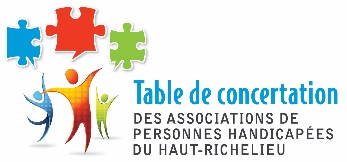                                      PERSONNES HANDICAPÉES RÉGION HAUT-RICHELIEUMembres participants :Association de la paralysie cérébrale du QuébecAssociation locale des personnes handicapées de Chambly et la régionAssociation pour l’accessibilité universelle, le soutien et l’engagement Association montérégienne de la surditéAssociation des traumatisés craniaux/cérébraux de la MontérégieAutisme MontérégieCégep de Saint-Jean-sur-RichelieuCentre éducatif et de loisirs en déficience intellectuelleCISSS MO (CR DP-DI-TSA)CISSS MC (Haut-Richelieu-Rouville)Commission scolaire des Hautes-RivièresÉcole Marie-RivierGroupement des associations de personnes handicapées de la Rive-Sud de Montréal Handi-logement du Haut-RichelieuCISSS MC (Institut Nazareth et Louis-Braille)L'Envol du Haut-RichelieuOffice des personnes handicapées du QuébecOlympiques spéciaux Québec Haut-RichelieuParrainage Civique du Haut-RichelieuProjet Intégration AutismopolisRegroupement des personnes handicapées de la région du Haut-RichelieuService de développement d'employabilité de la Montérégie, SDEM-SEMO (stage et emploi)Société Luçoise des personnes handicapées actives Ville de Saint-Jean-sur-RichelieuZone loisir MontérégieRôle :Regrouper les organismes communautaires et les établissements du réseau de la santé afin de développer des stratégies communes. Établir des mécanismes de concertation. Échanger des informations. Émettre des avis et recommandations aux différentes instances.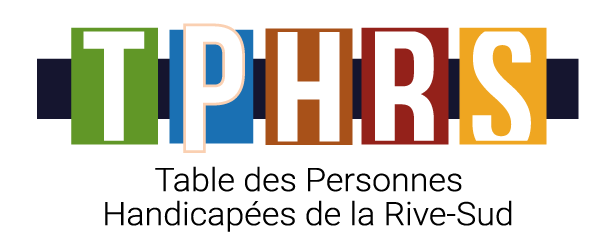 TABLE DE CONCERTATION DES PERSONNES HANDICAPÉES DE LA RIVE-SUD, TPHRSCouvre les territoires de trois commissions scolaires, CÉGEP, université,  onze municipalités, dont 6 de plus de 15,000 habitants, incluant le grand Longueuil;Membres participants :Association de la Rive-Sud pour la déficience intellectuelleAssociation des parents de l’enfance en difficulté de la Rive-Sud de MontréalAssociation des parents et des handicapés de la Rive-Sud métropolitaineAssociation des Traumatisés Cranio-Cérébraux MontérégieAssociation des usagers du transport adapté de LongueuilAssociation d’information en logement et immeubles adaptésAssociation Montérégienne de la surditéAssociation québécoise de la dysphasie, Montérégie Association paralysie cérébraleAssociation régionale autisme MontérégieAssociation sclérose en plaques Rive-SudCégep Édouard-MontpetitCentre 4 pochesCISSS Montérégie Centre (Institut Nazareth et Louis-Braille)CISSS Montérégie Centre (Champlain―Charles-Le Moyne)CISSS Montérégie Est (Pierre-Boucher)CISSS Montérégie Ouest (réadaptation DI-TSA)CISSS Montérégie Ouest (réadaptation DP)Commission scolaire Marie-VictorinCommission scolaire Riverside de LongueuilGroupement des associations des personnes handicapées de la Rive-Sud de MontréalL’appart à moiParrainage civique ChamplainRépit TED-AUTISME MontérégieSDEM-SEMO MontérégieSociété canadienne de la sclérose en plaques section MontérégieVie autonome MontérégieZone Loisirs MontérégieTABLE DE CONCERTATION DES ORGANISMES DE PERSONNES HANDICAPÉES RICHELIEU-YAMASKA, TERRITOIRE DES PATRIOTES4 municipalités de plus de 15,000 habitantsMembres participants :Association des personnes handicapées de la Vallée-du-RichelieuAssociation de la Vallée-du-Richelieu pour déficients intellectuelsAssociation des traumatisés crânio-cérébraux de la MontérégieAutisme MontérégieCISSS MO (DI-TSA)CISSS ME (CLSC des Patriotes)CISS MO (DP)CISSS MC (L’Institut Nazareth et Louis-Braille de Longueuil)Groupement des associations de personnes handicapées de la Rive-Sud de MontréalLes Amis Soleil de Saint-BrunoL’Arche de BeloeilL’attaché politique du député de l’opposition à l’assemblée nationaleLa Colonie les Bosquets Albert HudonMaison de répit  l’IntermèdeParrainage civique de la Vallée-du-RichelieuZone loisirs MontérégieRôle :Regrouper les organismes qui œuvrent auprès des personnes handicapées en vue de travailler à la promotion de leurs intérêts et besoins ainsi qu’à la défense de leurs droits.TABLES RÉGIONALES DE CONCERATATIONCOMITÉ POUR L'INTÉGRATION DES ENFANTS HANDICAPÉS EN SERVICE DE GARDE DE LA MONTÉRÉGIEMembres participants :Association des garderies privées du QuébecAutisme MontérégieCISSS MC (Haut-Richelieu-Rouville)CISSS MC (Institut Nazareth Louis-Braille)CISSS MO (DI-DP-TSA)Groupement des associations de personnes handicapées de la Rive-Sud de MontréalGroupement des associations de personnes handicapées du Richelieu-YamaskaIntégration sociale des enfants handicapés en milieu scolaireLa Croisée de LongueuilMinistère de la Famille et des AînésOffice des personnes handicapées du QuébecRegroupement des Centres de la petite enfance de la MontérégieSon rôle :Promouvoir l’intégration des enfants handicapés dans les services de garde de la Montérégie. Jouer un rôle consultatif et émettre des avis. Faciliter l’action concertée des partenaires en vue de favoriser l’accès, l’intégration et le maintien en services de garde des enfants handicapés ou ayant des besoins particuliers. Partager l’expertise, échanger l’information et la diffuser.TABLE RÉGIONALE POUR L’INTÉGRATION ET LE MAINTIEN EN EMPLOI DES PERSONNES HANDICAPÉES DE LA MONTÉRÉGIEMembres participants :CISSS MC (Institut Nazareth et Louis-Braille)CISSS MO (réadaptation DP-DI-TSA) Emploi-Québec MontérégieGroupement des associations de personnes handicapées de la Rive-Sud de Montréal Groupement des associations de personnes handicapées du Richelieu-YamaskaOffice des personnes handicapées du Québec Service externe de la main d'œuvre de la Montérégie (SEMO)Sphère Québec.Son rôle : Rôle consultatif. Favoriser la concertation notamment en échangeant de l’information au sujet de l’existence et de l’admissibilité des divers programmes en lien avec l’intégration et le maintien en emploi des personnes handicapées. Soumettre les problématiques relatives à l’intégration et au maintien en emploi des personnes handicapées aux partenaires concernés. Émettre des avis ou recommandations aux partenaires concernant l’intégration et le maintien en emploi des personnes handicapées. Promouvoir le potentiel d’employabilité qu’offrent les personnes handicapées. Promouvoir et reconnaître le développement du potentiel des personnes handicapées. Voir à la neutralisation des obstacles à l’intégration et au maintien en emploi.